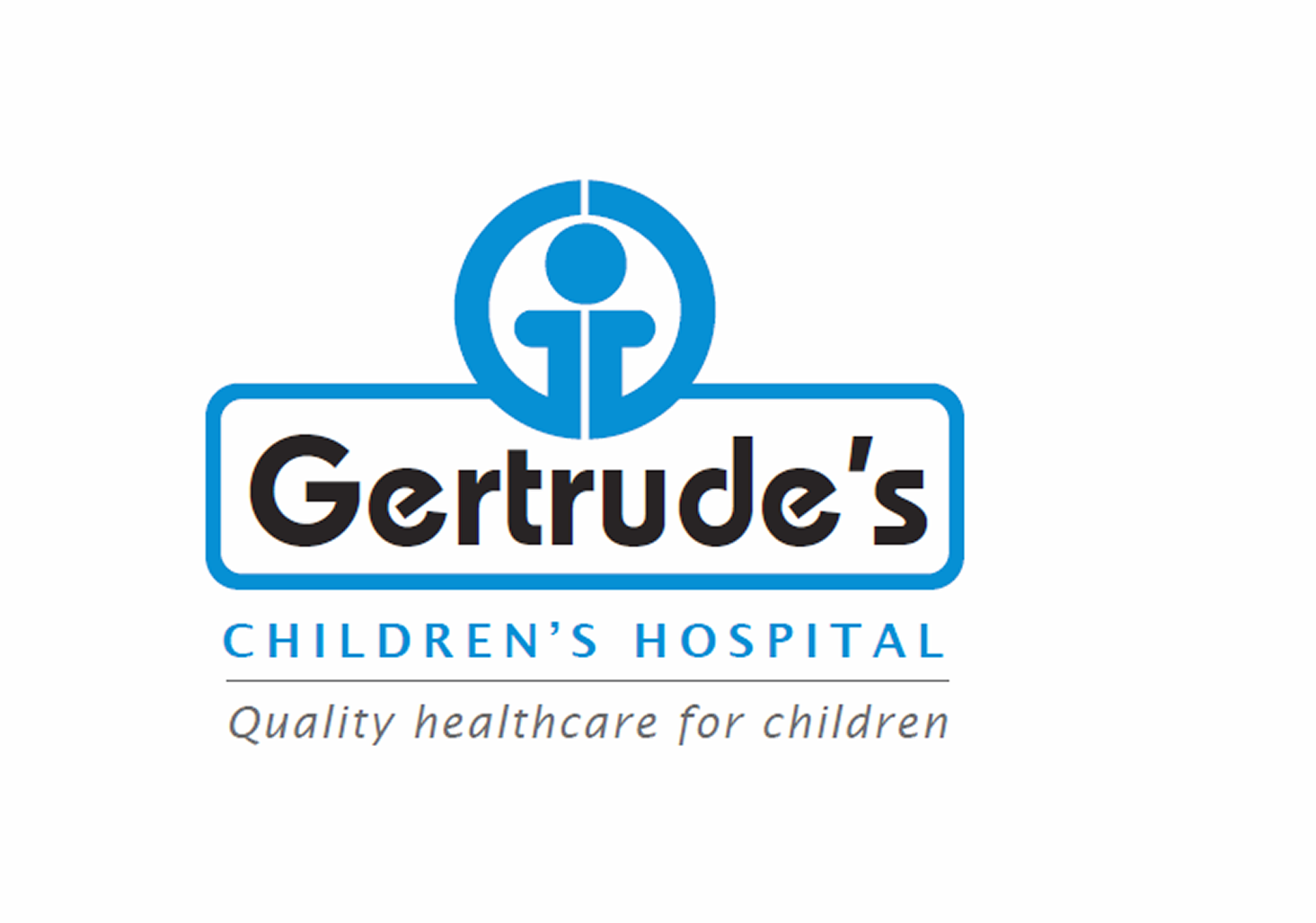 1. APPLICATION FORM(Please complete your details in Block Letters)Indicate by placing a tick on the course you are applying for:     Higher National Diploma in Paediatric NursingHigher National Diploma in Paediatric Critical Care Nursing[    ]  Diploma in Kenya Registered Community Health Nursing[    ]  Date of Course Commencement………………………….2. CERTIFICATE SHORT COURSESEmergency Medical Technician Course [    ] Health Care Assistant Course [    ]   Paediatric Phlebotomy [    ]  European Paediatric Advance Life Support Life Support (EPALS)-RCUK [    ]  Paediatric Advance Life Support Life Support (PALS)-American Heart Association(AHA) [    ] Basic Life Support(AHA) [    ]   First Aid [    ]  3. PERSONAL DETAILS SURNAME……………………………… FIRST NAME………………………… MAIDEN NAME…………………………….. NATIONAL I.D/PASSPORT NUMBER………………………………………………………………………………………… PERMANENT ADDRESS……………………………………………………………………………..WORK ADDRESS……………………………………………………………….TEL…………………………………………………... E-MAIL ADDRESS………………………………………………………………………………………….PERSONAL TELEPHONE (MOBILE)………………………………………..HOME…………………………………………….. RELIGION………………………….MARITAL STATUS… …………………….DATE OF BIRTH…………………………..NEXT OF KIN…………………………….RELATIONSHIP……………………………………………... NEXT OF KIN’S ADDRESS…………………………………………….TEL…………………………………………………….. EDUCATION SECONDARY SCHOOL ATTENDED………………………………………………………………………………………………DATE OF LEAVING………………………………………………………………………………………………………………..CERTIFICATE OBTAINED…………………………………………………………………………………………………………..CERTIFICATE NUMBER……………………………………………….GRADE OBTAINED…………………………………... FOR HIGHER DIPLOMA COURSES Applicants NAME OF TRAINING INSTITUTION………………………………………..INDEX NO………………………………… QUALIFICATION…………………………………………………………….DATE……………………................................... DATES OF TRAINING; FROM………………………………………………….TO…………………………………………..NAME OF TRAINING INSTITUTION………………………………………INDEX NO………………………………….. QUALIFICATION…………………………………………………………………………………………..DATE……………………… DATES OF TRAINING; FROM………………………………………………….TO…………………………………………………WORK EXPERIENCE (SINCE TRAINING: GIVE DATES)………………………………………………………………Nursing Council Enrollment/Registration Number: 1……………………………………………………………………… 2……………………………………………………………………… Nursing Practice License: Number………….......................................Validity …………………………………………….4. CONSENTI  hereby give consent for my personal Biodata to be used by the school to process my admission and any other training related use.Name______________________________________ ID/NO_______________________ Signature:FOR OFFICIAL USE ONLY The applicant has met the Admission Criteria     YES [    ] NO [    ] Application Fee paid                                               YES  [    ] NO [    ]                                                                                    Non- Refundable Application fee of Ksh.2000 /- paid throughABSA Bank, Muthaiga Branch, Account No. 2023492817/MPESA Paybill 303030 Account 2023492817Return filled up form together with application fee slip to;The PrincipalGertrude’s Institute of Child Health and ResearchP.O. BOX 42325-00100NAIROBIEmail: traininschool@gerties.org 